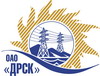 Открытое Акционерное Общество«Дальневосточная распределительная сетевая  компания»Протокол заседания Закупочной комиссии по вскрытию поступивших конвертовг. БлаговещенскСпособ и предмет закупки: открытый электронный запрос предложений: «Лесовозный тягач УРАЛ (ЮЯЭС)»	Закупка проводится согласно ГКПЗ 2014г. раздела  2.2.2.  № 162  на основании указания ОАО «ДРСК» от  11.12.2014 г. № 341.Планируемая стоимость закупки в соответствии с ГКПЗ:  2 511 377,12 руб. без учета НДС.Форма голосования членов Закупочной комиссии: очно-заочная.ПРИСУТСТВОВАЛИ:Один член постоянно действующей Закупочной комиссии ОАО «ДРСК» 2 уровняИнформация о результатах вскрытия конвертов:В адрес Организатора закупки поступило 2 (два) предложения, конверты с которыми были размещены в электронном виде на Торговой площадке Системы www.b2b-energo.ru.Вскрытие конвертов было осуществлено в электронном сейфе организатора запроса предложений на Торговой площадке Системы www.b2b-energo.ru автоматически.Дата и время начала процедуры вскрытия конвертов с предложениями на участие в закупке: 15:00 (время благовещенское) 24.12.2014 г. Место проведения процедуры вскрытия конвертов с предложениями участников: Торговая площадка Системы www.b2b-energo.ru.В конвертах обнаружены заявки следующих Участников закупки:РЕШИЛИ: Утвердить заседания Закупочной комиссии по вскрытию поступивших на открытый запрос предложений конвертов.Ответственный секретарь Закупочной комиссии 2 уровня ОАО «ДРСК»	О.А. МоторинаТехнический секретарь Закупочной комиссии 2 уровня ОАО «ДРСК»	Е.Ю. Коврижкина№ 162/МТПиР-В24.12.2014№Наименование претендента на участие в закупке и его адресПредмет и цена предложения на участие в закупке1ООО «ГИРД-Автофургон»г. Миасс, ул. Севастопольская, 1Цена: 2 493 050,85  руб.  без учета НДС (2 941 800,00  руб. с учетом НДС). 2ООО «ПКФ «Спецтехкомплект»г. Екатеринбург, ул. Репина, 103Цена: 2 500 000,00  руб.  без учета НДС (2 950 000,00  руб. с учетом НДС). 